Węglowice – AltanaDostawa i montaż:Wymiary 5x8mPokrycie dachu: Gont bitumicznyDwukrotna impregnacja preparatem "Drewnochron" w wybranym kolorze przez zamawiającego,OrynnowanieWykonanie z drewna sosnowegoRama konstrukcji : 12 x 8cmWysokość całkowita: ok 3,20mKąt nachylenia dachu ok: 22 stopnieSłupy nośne: 12x12cm Montaż na gruncie rodzimymRysunek poglądowy: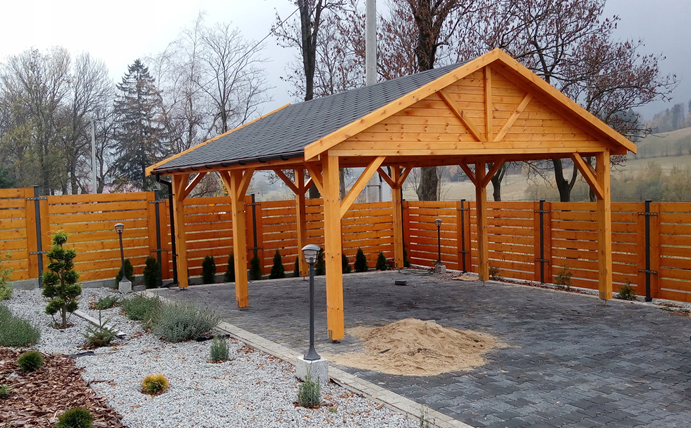 